Raport o oddziaływaniu na środowisko przedsięwzięcia polegającego na uruchomieniu punktu zbierania odpadów w Lublinie na działkach o nr 139/59, 139/60, 139/41 i 139/63, obręb Zadębie IIAneks nr 2Wnioskodawca:	EKO-DYŚ Jerzy Dyś				ul. Grenadierów 13D 
				20-331 Lublin				tel: 697 522 728,  eko-dys@wp.plWykonawca: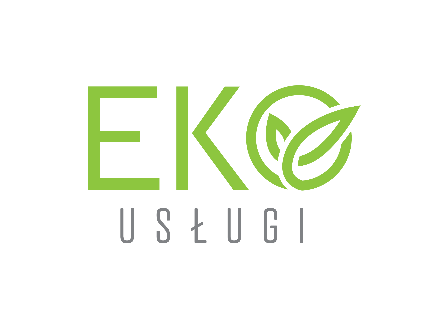 ul. Wileńska 2E/9, 20-603 Lublinwww.eumaak.pl, biuro@eumaak.pltel./fax 81-534 26 62, 517 608 605Lublin, 2020 r.W niniejszym Aneksie przekazuję dodatkowe wyjaśnienia do Raportu 
o oddziaływaniu na środowisko przedsięwzięcia polegającego na uruchomieniu punktu zbierania odpadów w Lublinie na działkach o nr 139/59, 139/60, 139/41 i 139/63, obręb Zadębie II. Uzupełnienie to wynika z odniesienia się do wymogów zawartych w uzasadnieniu  postanowienia Prezydenta Miasta Lublin z dnia 09.07.2020 r, znak OŚ-OD-I.6220.66.2020, a także zmian dotyczących koncepcji zagospodarowania terenu i sposobu magazynowania odpadów. .Spośród odpadów planowanych do zbierania w KIP wymieniono również odpady takie jak:03 01 05 – trociny wióry, ścinki, drewno, płyta wiórowa i fornir inne niż wymienione w 03 01 04,16 03 05 – organiczne odpady zawierające substancje organiczne,16 03 06 – organiczne odpady inne niż wymienione w 16 03 03, 16 03 80,16 03 80 – produkty spożywcze przeterminowane lub nieprzydatne do spożycia.Zgodnie z ww. art. 23 ust. 2 pkt 6 ustawy o odpadach zakazuje się również zbierania poza miejscem wytwarzania bioodpadów stanowiących odpady komunalne. Definicja bioodpadów nie ma swojego precyzyjnego odpowiednika w katalogu odpadów. Bioodpady to pojęcie szersze niż odpady zielone, gdyż poza odpadami zielonymi w zakresie tego pojęcia mieszczą się odpady spożywcze i kuchenne z gospodarstw domowych, gastronomii, zakładów zbiorowego żywienia, jednostek handlu detalicznego, a także porównywalne odpady z zakładów produkujących lub wprowadzających do obrotu żywność – (art. 3 ust. 1 pkt 1 ustawy o odpadach). Do grupy bioodpadów zaliczają się nie tylko odpady z grupy 20, ale np. z grupy 16 03, 02 01, 03 01 i innych. Z kolei odpady komunalne to odpady powstające w gospodarstwach domowych, z wyłączeniem pojazdów wycofanych z eksploatacji, a także odpady niezawierające odpadów niebezpiecznych pochodzące od innych wytwórców odpadów, które ze względu na swój charakter lub skład są podobne do odpadów powstających w gospodarstwach domowych; niesegregowane (zmieszane) odpady komunalne pozostają niesegregowanymi (zmieszanymi) odpadami komunalnymi, nawet jeżeli zostały poddane czynności przetwarzania odpadów, która nie zmieniła w sposób znaczący ich właściwości. Biorąc pod uwagę powyższe, w przygotowanym raporcie należy ponownie przeanalizować prawne możliwości zbierania poszczególnych rodzajów odpadów poza miejscem ich wytworzenia.Po dokonanej ponownej weryfikacji Wnioskodawca zrezygnował ze zbierania odpadów 
o kodach:16 03 05 – organiczne odpady zawierające substancje organiczne,16 03 06 – organiczne odpady inne niż wymienione w 16 03 03, 16 03 80,16 03 80 – produkty spożywcze przeterminowane lub nieprzydatne do spożycia.Na terenie planowanego przedsięwzięcia zbierane będą odpady o kodzie 03 01 05 - trociny wióry, ścinki, drewno, płyta wiórowa i fornir inne niż wymienione w 03 01 04, które będą pochodzić z tartaków oraz z zakładów produkujących meble. Odpady o kodzie 03 01 05 ze względu na swój charakter i skład nie będą podobne do odpadów wytworzonych w gospodarstwach domowych. W związku z rezygnacją ze zbierania odpadów o kodach 16 03 05, 16 03 06, 16 03 80 Wnioskodawca zrezygnował także z wykorzystania chłodni mobilnej w celu magazynowania innych rodzajów odpadów.Zmianie uległ także sposób magazynowania opakowań z drewna o kodzie 15 01 03 - odpady będą magazynowane w magazynie odpadów nr 2.W poniższej tabeli przedstawiono rodzaje i ilości odpadów przewidzianych do magazynowania na terenie planowanego przedsięwzięcia. Tabela  Rodzaje i ilości odpadów przewidziane do magazynowania w jednym czasie i okresie rokuNa terenie przedsięwzięcia odpady magazynowane będą w następujący sposób: w magazynie nr 1 – odpady oznaczone kolorem czerwonym w magazynie nr 2 – odpady oznaczone kolorem niebieskim, w naczepie samochodowej chłodni – odpady medyczne oznaczone kolorem fioletowym (za wyjątkiem przeterminowanych lekarstw innych niż niebezpieczne) ,w boksach magazynowych– kody oznaczone kolorem czarnym.Tabela 2 Rodzaje odpadów przewidzianych do zebraniaW poniższej tabeli przedstawiono analizę dotyczącą spełnienia wymagań rozporządzenia Ministra Klimatu z dnia 11 września 2020 roku w sprawie szczegółowych wymagań dla magazynowania odpadów (Dz.U.2020.1742 z dnia 2020.10.08). Tabela  Analiza spełnienia wymagań określonych w rozporządzeniu Ministra Klimatu z dnia 11 września 2020 roku w sprawie szczegółowych wymagań dla magazynowania odpadówW KIP zapisano, że zbieranie odpadów medycznych na terenie przedsięwzięcia będzie odbywać się w zgodzie z art. 23 ust. 4-7 ustawy o odpadach a powodem jest niemożliwość zbierania odpadów bezpośrednio z terenów wiejskich. Niemniej jednak przedłożony raport winien zawierać analizę szczegółowego i nie pozostawiającego jakichkolwiek wątpliwości wykazania, że ze względów bezpieczeństwa lub w celu zapewnienia ciągłości odbioru zakaźnych odpadów medycznych i weterynaryjnych konieczne jest wydanie zezwolenia na ich zbieranie.Wnioskodawca w ramach funkcjonowania przedsięwzięcia planuje zbiórkę odpadów medycznych i weterynaryjnych poza miejscem ich wytwarzania głównie z przychodni leczniczych i weterynaryjnych znajdujących się w małych miejscowościach. Zgodnie z art. 23 ust. 4 ustawy o odpadach (Dz.U.2020.797 t.j.) "Jeżeli ze względów bezpieczeństwa lub w celu zapewnienia ciągłości odbioru zakaźnych odpadów medycznych lub zakaźnych odpadów weterynaryjnych, zbieranie tych odpadów jest konieczne, marszałek województwa właściwy ze względu na miejsce zbierania odpadów może zezwolić, w drodze decyzji, na ich zbieranie.".Na chwilę obecną Wnioskodawca obsługuje kilkuset klientów na terenie całego województwa lubelskiego w zakresie zbiórki odpadów medycznych i weterynaryjnych. Miesięcznie realizowanych jest ok. 2000 odbiorów. Klienci obsługiwani są z różną częstotliwością nawet do 3 razy w tygodniu. Duża część podmiotów przekazujących odpady weterynaryjne oddaje ich niewielkie ilości nieprzekraczające 3 kg. Realizacja przedsięwzięcia przyczyni się do optymalizacji procesu odbioru ww. rodzajów odpadów.  Obecnie na terenie województwa lubelskiego znajduje się tylko jeden podmiot posiadający decyzję na zbieranie odpadów medycznych i weterynaryjnych. Najbliższe miejsca unieszkodliwiania odpadów medycznych i weterynaryjnych względem planowanego przedsięwzięcia znajdują się w Bełchatowie (270 km), Jedliczu (244 km), Rzeszowie (185 km) lub Sandomierzu (130 km).W związku z powyższym uzyskanie decyzji o środowiskowych uwarunkowaniach dla przedmiotowego przedsięwzięcia przyczyni się do zachowania ciągłości odbioru zakaźnych odpadów medycznych lub zakaźnych odpadów weterynaryjnych na terenie województwa lubelskiego oraz zapewnienie optymalnego ładunku transportu do instalacji zajmującej unieszkodliwianiem tego rodzaju odpadów.Zgodnie z rozporządzeniem Ministra Zdrowia z dnia 5 października 2017 r. w sprawie szczegółowego sposobu postępowania z odpadami medycznymi (Dz.U.2017.1975 z dnia 2017.10.24) odpady medyczne dzielimy na:zakaźne odpady medyczne to: 18 01 02*, 18 01 03*, 18 01 80* i 18 01 82*;niebezpieczne, inne niż zakaźne odpady: 18 01 06*, 18 01 08* i 18 01 10*;inne niż niebezpieczne odpady  18 01 01, 18 01 04, 18 01 07, 18 01 09 i 18 01 81.Zgodnie z rozporządzeniem Ministra Rolnictwa i Rozwoju Wsi z dnia 1 października 2010 r. w sprawie szczegółowego sposobu postępowania z odpadami weterynaryjnymi (Dz. U. Nr 198, poz. 1318) odpady weterynaryjne klasyfikuje się w następujący sposób:odpady weterynaryjne o kodzie 18 02 02*, zwane dalej "odpadami zakaźnymi", będące odpadami niebezpiecznymi zawierającymi żywe mikroorganizmy lub ich toksyny, o których wiadomo lub co do których istnieją wiarygodne podstawy do przyjęcia, że powodują choroby zakaźne u ludzi lub innych żywych organizmów;odpady weterynaryjne o kodach 18 02 05* i 18 02 07*, zwane dalej "odpadami niebezpiecznymi", będące odpadami niebezpiecznymi zawierającymi substancje chemiczne, o których wiadomo lub co do których istnieją wiarygodne podstawy do przyjęcia, że powodują choroby niezakaźne u ludzi lub zwierząt lub mogą być źródłem skażenia środowiska;odpady weterynaryjne o kodach 18 02 01, 18 02 03, 18 02 06, 18 02 08, zwane dalej "odpadami pozostałymi", będące odpadami weterynaryjnymi nieposiadającymi właściwości niebezpiecznych.W związku z tym, że odpady medyczne i weterynaryjne zakaźne oraz odpady medyczne i weterynaryjne niebezpieczne inne niż zakaźne, a także odpady medyczne inne niż niebezpieczne oraz pozostałe odpady weterynaryjne będą magazynowane w jednej chłodni (za wyjątkiem odpadu o kodzie 18 01 09 - leki inne niż wymienione w 18 01 08) to czas magazynowania wszystkich rodzajów odpadów będzie nie dłuższy niż 72 h. Odbiór odpadów medycznych z przychodni będzie zostanie zorganizowany w taki sposób aby zapewnić optymalne zapełnienie chłodni w okresie 72 h, a tym samym ekonomiczny transport do miejsca unieszkodliwiania odpadów medycznych. Naczepa samochodowa (chłodnia) stanowiąca magazyn odpadów medycznych i weterynaryjnych będzie podstawiona do kontenera ustawionego na stałe, który będzie przedsionkiem do magazynu odpadów medycznych i weterynaryjnych. Naczepa będzie nachylona pod kątem 10o, tak aby ścieki technologiczne z mycia naczepy spływały do odpływu w przedsionku. Ścieki z kontenera będą magazynowane w zbiorniku znajdującym się pod kontenerem o pojemności 2 m3. Ścieki z mycia magazynu odpadów medycznych będą wywiezione do oczyszczalni ścieków.Odpady o kodzie 18 01 09 - leki inne niż wymienione w 18 01 08 – magazynowane będą w magazynie nr 1 przez okres 30 dni. W ramach przedsięwzięcia planowane jest również zbieranie olejów odpadowych, wobec powyższego raport winien zawierać szczegółową analizę zapisów rozporządzenia Ministra Gospodarki z dnia 5 października 2015 r. w sprawie szczegółowego sposobu postępowania z olejami odpadowymi (Dz. U. z 2015 r. poz. 1694) oraz art. 90 i 92 ustawy o odpadach.Tabela  Analiza spełnienia wymagań określonych w rozporządzeniu Ministra Klimatu z dnia 11 września 2020 roku w sprawie szczegółowych wymagań dla magazynowania odpadów rozporządzenia Ministra Gospodarki z dnia 5 października 2015 r. w sprawie szczegółowego sposobu postępowania z olejami odpadowymi (Dz. U. z 2015 r. poz. 1694) oraz art. 90 i 92 ustawy o odpadach. W KIP zapisano, że inwestycja znajduje się poza strefami ochronnymi ujęć wód, jednak zgodnie z Geoportalem Państwowej Służby Geologicznej na terenie przedsięwzięcia znajdują się dwa otwory hydrogeologiczne (studnie) o nazwach: 7490492-ZAKŁAD PRZEMYSŁOWY - ST. 1 oraz 7490425-KOM-EKO - ST. 4. W związku z powyższym należy zweryfikować informacje dotyczące lokalizacji przedsięwzięcia względem stref ochronnych ujęć wód oraz określić oddziaływania planowanego przedsięwzięcia na ww. studnie.Najbliższe ujęcia wody znajdują się: na działce o nr ewid. 156/1, w odległości 92 m, w kierunku południowo – wschodnim od granicy przedsięwzięcia , na terenie zakładu KOM-EKO S.A. – studnia nr 4 w odległości 135 m w kierunku zachodnim na działce o nr ewid. 139/47.Zgodnie z Geoportalem Państwowej Służby Geologicznej na działce o nr ewid 139/53 zlokalizowana jest studnia 7490425-KOM-EKO - ST. 4. Podczas wizji terenowej nie stwierdzono w tym miejscu studni. Zgodnie z „Dokumentacją hydrogeologiczną ustalającą zasoby eksploatacyjne ujęcia wód podziemnych z utworów kredy górnej – studnie Nr 1, Nr, 2, Nr 3, Nr 4” studnia nr 4 zlokalizowana jest na terenie zakładu KOM-EKO S.A. na działce o nr ewid. 139/47. Zgodnie z „Dokumentacją hydrogeologiczną ustalającą zasoby eksploatacyjne ujęcia wód podziemnych z utworów kredy górnej – studnie Nr 1, Nr, 2, Nr 3, Nr 4” - teren zakładu KOM-EKO S.A. ogrodzony jest siatką w związku tym nie ma konieczności ustalania strefy ochrony pośredniej. Strefa ochrony bezpośredniej wynosi 3m x 3m. Według „Dokumentacji…” ogrodzony teren zakładu zabezpiecza w odpowiedni sposób studnię nr 4 zakładowego ujęcia wody przed przypadkowym zanieczyszczeniem złoża. Zgodnie z „Dokumentacją hydrogeologiczną ustalającą zasoby eksploatacyjne ujęcia 
z górnokredowego poziomu wód podziemnych („Studni S-1") położonej na działce o nr ewid 156/1 przy ul. Metalurgicznej w Lublinie” występuje brak konieczności wydzielania strefy ochrony bezpośredniej i pośredniej. Zwierciadło wód podziemnych znajduje się na głębokości 18,18 m. W rejonie ujęcia wody na głębokości występuje:0,0-3,0 m p.p.t. -  nasyp piaszczysto – pylasty,3,0-13,0 m p.p.t. – mułek lessopodobny,13,0-18,18 m p.p.t. – margiel.Według „Dokumentacji…” czas przesączania przez strefę aeracji w rejonie dokumentowanego ujęcia wynosi 41 lat. Naturalna odporność na antropopresję w rejonie ujęcia jest duży, a jej stopień podatności na zanieczyszczenia niski. Główną przyczyna dużej odporności warstwy wodonośnej jest obecność w nakładzie utworów słabo przepuszczalnych oraz głębokie występowanie zwierciadła wody, w związku z tym występuje brak konieczności wydzielania strefy ochrony pośredniej i bezpośredniej. Stropowa partia użytkowa poziomu wodonośnego jest dodatkowo izolowana głębokim zarurowaniem rurami okładzinowymi posadowionymi na głębokości 39,0 m p.p.t.Zgodnie z informacją zawartą w wyżej wymienionych dokumentacjach hydrogeologicznych teren przedsięwzięcia nie jest zlokalizowany w obrębie strefy ochronnej ujęć wody. Ze względu na zastosowane zabezpieczenia na terenie punktu zbierania odpadów oraz nie przewiduje się znaczących oddziaływań na najbliższe ujęcia wody. Inwestycja zlokalizowana będzie we wschodniej części Lublina. Teren pod planowaną inwestycję jest objęty miejscowym planem zagospodarowania przestrzennego uchwalonym przez Radę Miasta Lublin, zgodnie z którym znajduje się na terenie oznaczonym symbolem:IVA3P o podstawowym przeznaczeniu pod lokalizację obiektów produkcyjnych, składów, magazynów o ograniczonej uciążliwości, nie stwarzających zagrożenia dla istniejącej w sąsiedztwie zabudowy mieszkaniowej.W przygotowanym raporcie należy odnieść się do spełnienia zapisów mpzp miasta Lublin. Zgodnie z § 25 ust. 2 pkt 6 i 7 mpzp miasta Lublin dla terenów techniczno-produkcyjnych ustala się:udział powierzchni zabudowy w stosunku do powierzchni działki budowlanej wyznaczonej zgodnie z planem – nie mniej niż 20 % i nie więcej niż 50 %,udział powierzchni biologicznie czynnej w stosunku do powierzchni działki budowlanej wyznaczonej zgodnie z planem – nie mniej niż 30 %.Zgodnie z Uchwałą Rady Miasta nr 16/II/2018 z dnia 20 grudnia 2018 roku w sprawie uchwalenia zmiany miejscowego planu zagospodarowania przestrzennego Miasta Lublin w rejonie Specjalnej Strefy Ekonomicznej, część IV – obszar A (Dziennik Ustaw Województwa Lubelskiego z 2019 roku poz. 698) dla terenów IVA3P zgodnie z:§ 25, ust 2 pkt 6 określono udział powierzchni zabudowy w stosunku do powierzchni działki budowlanej nie więcej niż 65%,§ 25, ust 2 pkt 7 określono udział powierzchni biologicznie czynnej w stosunku do powierzchni działki budowlanej– nie mniej niż 15%.Wnioskodawca zdecydował o zwiększeniu powierzchni biologicznie czynnej w południowo – zachodniej części przedsięwzięcia. Bilans powierzchni terenu zgodnie z koncepcją przedstawioną w załączniku 1 jest następujący: powierzchnia przedsięwzięcia działki o nr ewid. 139/63, 193/41, 193/60, 139/59 – 30 793,0 m2,powierzchnia zabudowy – 1 282,0 m2 - 4,0%,powierzchnia utwardzeń - 21 211,0 m2 - 68,9%,powierzchnia zieleni - powierzchnia biologicznie czynna – 9 195,0m2 - 30,0%.W związku z powyższym planowane przedsięwzięcia spełnia warunki określone w miejscowym planie zagospodarowania przestrzennego.Emisja substancji pyłowych związana z fazą rozdrabniania odpadówW trakcie procesu rozdrabniania odpadów przez kruszarkę występuje niezorganizowana emisja pyłu do atmosfery. Na podstawie danych literaturowych emisja pyłu związana z rozdrabnianiem odpadów ma ograniczony zasięg. Pyły emitowane podczas rozdrabniania opadają najczęściej na odległość 10 m od miejsca powstawania [na podstawie Kompetech Umwelltechnik GmbH Technology for of better environmental, 2005]. W analizowanym przypadku jest to obszar należący do Wnioskodawcy.Emisja substancji pyłowych związana z fazą rozdrabniania odpadów uzależniona będzie od  masy kruszonych odpadów, twardości materiałów oraz od zadanego stopnia rozdrobnienia odpadów. Emisja pyłów powstająca w czasie kruszenia będzie stanowić emisję niezorganizowaną, dlatego w trakcie eksploatacji urządzeń, praktycznie nie będzie możliwości  jej opomiarowania a wszelkie szacunki emisji pyłu z tego typu prac będą jedynie orientacyjne. Przyjęto, że ilość przetwarzanego odpadu wyniesie maksymalnie 2,5 Mg/h. Do obliczenia emisji pyłu całkowitego przyjęto wskaźnik jak dla procesu kruszenia kamienia wg katalogu EPA na poziomie 0,25 kg/Mg. W emitowanym pyle przeważają frakcje grube, które opadają w bezpośrednim otoczeniu pracujących maszyn. Przenoszeniu poza bezpośredni teren prowadzonych prac podlegać będzie tylko pył zawieszony (frakcje < 10 µm.). Udział tych frakcji przyjęto na poziomie 20 % pyłu całkowitego. Wielkość emisji pyłu zawieszonego wyniesie: E = 0,25 kg/Mg x 2,5 Mg/h x 0,2 = 0,125 kg/hZe względu na niewielki zasięg oddziaływania, rodzaj emisji (emisja niezorganizowana), a także z powodu praktycznie braku możliwości jej pomiaru, emisję pyłu z procesu rozdrabniania odpadów pominięto w dalszych obliczeniach.W związku ze zmianami technologicznymi oraz ze zwiększeniem powierzchni biologicznie czynnej w obrębie przedsięwzięcia jako załącznik nr 1 przedstawiono koncepcję zagospodarowania terenu. Streszczenie w języku niespecjalistycznymWnioskodawcą, ubiegającym się o uzyskanie decyzji o środowiskowych uwarunkowaniach jest: EKO-DYŚ Jerzy Dyśul. Grenadierów 13D20-331 LublinWykonawcą Raportu o oddziaływaniu na środowisko jest firma:Eko Usługi K.B. Katarzyna Bojankowskaul. Wileńska 2E/9, 20 - 603 Lublin.Przedsięwzięcie będzie zlokalizowane na terenie miasta Lublin, obręb ewidencyjny Zadębie II, działki o nr ewid. 139/59, 139/60, 139/41 i 139/63.Według miejscowego planu zagospodarowania przestrzennego (mpzp) przedmiotowa działka mieści się na terenach techniczno-produkcyjnych o symbolu IVA3P o podstawowym przeznaczeniu pod lokalizację obiektów produkcyjnych, składów, magazynów o ograniczonej uciążliwości, niestwarzających zagrożeń dla istniejącej w sąsiedztwie zabudowy mieszkaniowej.Teren planowanego przedsięwzięcia w całości jest przekształcony antropogenicznie i zajmowany przez obiekty związane z funkcjonującą w przeszłości wytwórnią mas bitumicznych. Na terenie analizowanych działek nie znajdują się zabytki chronione na podstawie ustawy z dnia 23 lipca 2003 r. o ochronie zabytków i opiece nad zabytkami (Dz.U.2020.282 t.j.).Analizowane przedsięwzięcie zaliczone jest do przedsięwzięć mogących potencjalnie znacząco oddziaływać na środowisko zgodnie z rozporządzeniem Rady Ministrów z dnia 10 września 2019 r. w sprawie przedsięwzięć mogących znacząco oddziaływać na środowisko (Dz. U. z 2019 r., poz. 1839 z dnia 2019.09.26) - § 3, ust. 1 pkt. 83, lit. b) punkty zbierania, w tym przeładunku, odpadów wymagających uzyskania zezwolenia na zbieranie odpadów, z wyłączeniem odpadów obojętnych oraz produktów selektywnego zbierania odpadów komunalnych, w rozumieniu art. 3 ust. 1 pkt. 34 ustawy z dnia 14 grudnia 2012 r. o odpadach.Na terenie przedsięwzięcia będą zbierane odpady z sektora gospodarczego oraz odpady medyczne. Odpady w punkcie zbierania odpadów będą magazynowane w następujący sposób:w dwóch budynkach magazynowych: 1 i 2, w naczepie samochodowej - chłodni – odpady medyczne, w boksach luzem, na pryzmie, w formie zbelowanej, w kontenerach.Odpady wrażliwe na oddziaływane czynników atmosferycznych magazynowane będą w pojemnikach i kontenerach ustawionych w boksach lub w magazynach odpadów. Odpady medyczne będą magazynowane w szczelnych pojemnikach w chłodniach. Odpady będą magazynowane w sposób zapobiegający rozprzestrzenianiu się odpadów poza obszary nie przeznaczone do tego celu. Odpady niewrażliwe na oddziaływanie czynników atmosferycznych będą magazynowane luzem na pryzmie w boksach ograniczonych ścianami.Magazynowanie odpadów w punkcie zbierania odbywać się będzie zgodnie z wymaganiami w zakresie ochrony środowiska oraz bezpieczeństwa życia i zdrowia ludzi. Dostarczane do zakładu odpady po zważeniu na wadze przejazdowej będą rozładowywane za pomocą ładowarki bądź wózka widłowego do istniejących wydzielonych utwardzonych boksów betonowych. Po zmagazynowaniu odpowiedniej ilości przygotowane do transportu odpady będą przekazywane do instalacji zajmujących się ich odzyskiem lub unieszkodliwianiem. Przekazywanie odpadów będzie odbywało się w terminach umożliwiających ich ekonomiczny transport. W zakładzie zlokalizowane są kontenery socjalne, w którym znajdują się: biuro oraz zaplecze socjalne dla pracowników: toalety, umywalka, prysznic, jadalnia. W okresie grzewczym część socjalna ogrzewana jest za pomocą instalacji elektrycznej. Zakład będzie pracował w systemie dwuzmianowym. Zatrudnionych będzie 20 pracowników. Wjazd do zakładu będzie odbywał się od strony ul. Metalurgicznej. Na etapie realizacji oraz eksploatacji przedsięwzięcia zaopatrzenie w wodę będzie realizowane z wodociągu miejskiego na podstawie umowy z dostawcą. Woda będzie wykorzystywana na potrzeby socjalne pracowników oraz do mycia i dezynfekcji magazynu odpadów medycznych. Ilość wytworzonych ścieków bytowych będzie równa ilości wykorzystywanej wody i wyniesie 1,2 m³/dobę, tj. ok. 337,2 m³/rok.Ścieki odprowadzane będą do szczelnego zbiornika o pojemności 5 m³ zlokalizowanego przy kontenerach socjalnych, skąd wywożone będą wozem asenizacyjnym przez uprawnioną firmę do oczyszczalni ścieków.Ścieki z dezynfekcji magazynu odpadów medycznych będą magazynowane w zbiorniku o pojemności 2m2 znajdującym się pod kontenerem, następnie ścieki będą wywożone do oczyszczalni ścieków. Wody opadowe i roztopowe z placów i dróg będą odprowadzane do szczelnego zbiornika na ścieki przemysłowe o pojemności ok. 520 m³. Na analizowanym terenie zakładu źródłami emisji wprowadzanej do powietrza oraz emisji hałasu będzie ruch pojazdów spalinowych. W wariancie alternatywnym dodatkowo źródłem zanieczyszczeń do powietrza będzie kruszarka w której będą przetwarzane odpady budowlane.Planowane przedsięwzięcie usytuowane jest poza obszarami podlegającymi ochronie na podstawie ustawy z dnia 16 kwietnia 2004 r. o ochronie przyrody. Najbliższym ciekiem wodnym względem planowanego przedsięwzięcia jest rzeka Bystrzyca położona w odległości ok. 3 km w kierunku północno-zachodnim. Zgodnie z Mapą Głównych Zbiorników Wód Podziemnych Państwowego Instytutu Geologicznego (marzec 2009) analizowane przedsięwzięcie zlokalizowane jest na terenie Głównego Zbiornika Wód Podziemnych GZWP nr 406 Niecka Lubelska oraz na terenie JCWPd nr 89.Zgodnie z podziałem fizyczno-geograficznym Polski J. Kondrackiego teren planowanego przedsięwzięcia znajduje się w obrębie mezoregionu Płaskowyż Świdnicki (343.16), makroregion Wyżyna Lubelska (343.1), podprowincja Wyżyna Lubelsko-Lwowska (343), prowincja Wyżyny Polskie (34).Zgodnie z podziałem R. Gumińskiego analizowany teren znajduje się w obrębie XII – lubelskiej dzielnicy rolniczo-klimatycznej. Okres wegetacji w tym rejonie trwa 206-220 dni, a liczba dni z przymrozkiem 120-135 dni. Teren planowanego przedsięwzięcia jest przekształcony antropogenicznie. Podczas wizji terenowej nie stwierdzono występowania chronionych gatunków roślin, grzybów i zwierząt. Planowane przedsięwzięcie nie jest zagrożone wystąpieniem katastrofy naturalnej lub budowlanej. Możliwą do wystąpienia awarią jest pożar odpadów. Przed złożeniem Wniosku o wydanie zezwolenia na zbieranie odpadów zgodnie z art. 42 ust 4b, pkt. 1 ustawy o odpadach zostanie opracowany operat przeciwpożarowy zawierający warunki ochrony przeciwpożarowej dla miejsc magazynowania odpadów.Krajobraz w otoczeniu analizowanej działki ma charakter przemysłowy. Wokół znajduje się zabudowa przemysłowa i usługowa oraz place składowe. Planowane przedsięwzięcie nie przyczyni się do utraty bioróżnorodności na terenie miasta. Maksymalna masa odpadów magazynowanych w jednym czasie wyniesie ok. 40 000 Mg z czego 38 000 stanowić będą odpady z grupy 17 - odpady z budowy, remontów i demontażu obiektów budowlanych oraz infrastruktury drogowej (włączając glebę i ziemię z terenów zanieczyszczonych). Natomiast pozostałe 2000 Mg będą stanowić odpady z pozostałych grup:Wnioskodawca rozpatrywał wariant alternatywny polegający na przetwarzaniu odpadów budowlanych na kruszarce o wydajności 200 Mg/h. Kruszarka pracować będzie przez jedną zmianę. Wydajność roczna przy pracy przez 7,5 h wyniesie 39 0000 Mg/rok. W kruszarce będzie prowadzony proces odzysku R5 - recykling lub odzysk innych materiałów nieorganicznych - obejmuje oczyszczanie gruntu prowadzące do odzysku gruntu i recykling nieorganicznych materiałów budowlanych.Kruszarka znajdować się w boksie od strony północno – zachodniej, natomiast w kolejnym boksie znajdować się magazyn kruszywa oraz magazyn ziemi. W kruszarce będą przetwarzane odpady budowlane. Wariant najkorzystniejszy dla środowiska jest to wariant Wnioskodawcy Zastosowanie kruszarki wiązać się będzie z dodatkowym źródłem emisji do powietrza – pyłów oraz źródłem hałasu. Przeprowadzona analiza wykazała brak znaczących oddziaływań planowanego przedsięwzięcia na poszczególne komponenty środowiska zarówno w wariancie proponowanym przez Wnioskodawcę oraz wariancie alternatywnym wynikających zarówno z istnienia przedsięwzięcia, wykorzystywania zasobów środowiska, jak i emisji. Zarówno bezpośrednie jak i pośrednie, wtórne, skumulowane, z uwzględnieniem czasu tj. krótkoterminowe, średnioterminowe, długoterminowe, stałe czy chwilowe oddziaływania nie będą znaczące. W związku z tym nie zachodzi potrzeba ustanowienia obszaru ograniczonego użytkowania.Opracowanie Raportu oddziaływania na środowisko poprzedzono wizją terenu przeznaczonego pod przedsięwzięcie. Wraz z Wnioskodawcą omówiono możliwości techniczne dla realizacji przedmiotowego przedsięwzięcia. W zakresie analizy oddziaływania na powietrze wykorzystano metodę symulacji komputerowej za pomocą programu komputerowego EK 100W wersja 5.0. Poziom mocy akustycznej poszczególnych źródeł określono na podstawie informacji od Wnioskodawcy instrukcji ITB 311 „Metoda prognozowania hałasu emitowanego z obszarów dużych źródeł powierzchniowych” wskazanej w instrukcji ITB nr 338/2008 jako właściwa dla obliczania ruchu z niewielką prędkością oraz danych literaturowych.Z uwagi na skalę i rodzaj planowanego przedsięwzięcia oraz odległość od granicy państwa nie przewiduje się wystąpienia transgranicznego oddziaływania na środowisko podczas realizacji, likwidacji i eksploatacji przedsięwzięcia.Podczas opracowywania Raportu nie napotkano na trudności wynikające z niedostatków techniki lub luk we współczesnej wiedzy.W Zakładzie będzie prowadzony monitoring zużycia wody oraz rodzajów i ilości przetwarzanych i wytwarzanych odpadów. Raport sporządzony został w celu uzyskania decyzja o środowiskowych uwarunkowaniach niezbędnej do uzyskania pozwolenia na zmianę użytkowania obiektu oraz zezwolenia na zbieranie odpadów.Lp.Kod odpaduRodzaj odpaduMaksymalna ilość odpadów magazynowanych w jednym czasie (Mg)Maksymalna ilość odpadów domagazynowania w ciągu roku (Mg)03 01 05Trociny, wióry, ścinki, drewno, płyta wiórowa i fornir inne niż wymienione w 03 01 04100200003 03 07Mechanicznie wydzielone odrzuty z przeróbki makulatury i tektury30100004 01 08Odpady skóry wygarbowanej zawierające chrom (wióry, obcinki, pył ze szlifowania skór)30100006 01 05*Kwas azotowy i azotawy3030007 01 04*Inne rozpuszczalniki organiczne, roztwory z przemywania i ciecze macierzyste3040007 02 13Odpady tworzyw sztucznych30100007 02 80Odpady z przemysłu gumowego i produkcji gumy30150007 05 04*Inne rozpuszczalniki organiczne, roztwory z przemywania i ciecze macierzyste3040008 01 11*Odpady farb i lakierów zawierających rozpuszczalniki organiczne lub inne substancje niebezpieczne3040008 01 12Odpady farb i lakierów inne niż wymienione w 08 01 113050008 01 16Szlamy wodne zawierające farby i lakiery inne niż wymienione w 08 01 153040008 04 09*Odpadowe kleje i szczeliwa zawierające rozpuszczalniki organiczne lub inne substancje niebezpieczne3030008 04 10Odpadowe kleje i szczeliwa inne niż wymienione w 08 04 093030008 04 11*Osady z klejów i szczeliw zawierające rozpuszczalniki organiczne lub inne substancje niebezpieczne3040010 13 14Odpady betonowe i szlam betonowy200250010 13 82Wybrakowane wyroby200250011 01 05*Kwasy trawiące3030011 01 07*Alkalia trawiące3030011 01 08*Osady i szlamy z fosforanowania3040011 01 13*Odpady z odtłuszczania zawierające substancje niebezpieczne3040012 01 13Odpady spawalnicze22412 01 18*Szlamy z obróbki metali zawierające oleje (np. szlamy z szlifowania, gładzenia i pokrywania)3050012 01 21  Zużyte materiały szlifierskie inne niż wymienione w 12 01 200,5612 03 01*Wodne ciecze myjące3030013 01 05*Emulsje olejowe nie zawierające związków chlorowcoorganicznych3030013 01 13*Inne oleje hydrauliczne3050013 02 05*Mineralne oleje silnikowe, przekładniowe i smarowe nie zawierające związków chlorowcoorganicznych3050013 02 08*Inne oleje silnikowe, przekładniowe i smarowe3050013 03 10*Inne oleje i ciecze stosowane jako elektroizolatory oraz nośniki ciepła3020014 06 03*Inne rozpuszczalniki i mieszaniny rozpuszczalników3030015 01 01Opakowania z papieru i tektury80100015 01 02Opakowania z tworzyw sztucznych50200015 01 03Opakowania z drewna100150015 01 04Opakowania z metali30100015 01 06Zmieszane odpady opakowaniowe50200015 01 07Opakowania ze szkła30200015 01 10*Opakowania zawierające pozostałości substancji niebezpiecznych lub nimi zanieczyszczone3040015 02 02*Sotbenty, materiały filtracyjne (w tym filtry olejowe nieujęte w innych grupach), tkaniny do wycierania |(np. szmatki, ścierki) i ubrania ochronne zanieczyszczone substancjami niebezpiecznymi3030015 02 03Sorbenty, materiały filtracyjne, tkaniny do wycierania (np. szmaty, ścierki) i ubrania ochronne inne niż wymienione w 15 02 023030016 01 03Zużyte opony5060016 01 07*Filtry olejowe3040016 01 13*Płyny hamulcowe1020016 01 17Metale żelazne200100016 01 19Tworzywa sztuczne100200016 02 13*Zużyte urządzenia zawierające niebezpieczne elementy (świetlówki, monitory, ups-y, itp. )10100016 02 14Zużyte urządzenia inne niż wymienione w 16 02 09 do 16 02 1310150016 02 15*Niebezpieczne elementy lub części składowe usunięte z zużytych urządzeń1010016 03 03*Nieorganiczne odpady zawierające substancje niebezpieczne3030016 03 04Nieorganiczne odpady inne niż wymienione w 16 03 03,3030016 05 06*Chemikalia laboratoryjne i analityczne (np. odczynniki chemiczne) zawierające substancje niebezpieczne, w tym mieszaniny chemikaliów laboratoryjnych i analitycznych3020016 05 07*Zużyte nieorganiczne chemikalia zawierające substancje niebezpieczne (np. przeterminowane odczynniki chemiczne)3020016 05 08*Zużyte organiczne chemikalia zawierające substancje niebezpieczne (np. przeterminowane odczynniki chemiczne)3020016 06 01*Baterie i akumulatory ołowiowe0,5616 06 04Baterie alkaliczne (z wyłączeniem 16 06 03)0,5616 06 05Inne baterie i akumulatory3020016 80 01Magnetyczne i optyczne nośniki informacji0,5617 01 01Odpady betonu oraz gruz betonowy z rozbiórek i remontów70009000017 01 02Gruz ceglany70009000017 01 03Odpady innych materiałów ceramicznych i elementów wyposażenia10001200017 01 07Zmieszane odpady z betonu, gruzu ceglanego, odpadowych materiałów ceramicznych i elementów wyposażenia inne niż wymienione w 17 01 06160009800017 01 81Odpady z remontów i przebudowy dróg1000120017 02 01Drewno100200017 02 02Szkło30100017 02 03Tworzywa sztuczne100200017 02 13Odpady tworzyw sztucznych100200017 03 01*Mieszanki bitumiczne zawierające smołę3036017 03 02Mieszanki bitumiczne inne niż wymienione w 17 05 0710001200017 03 80Odpadowa papa100150017 04 01Miedź, brąz, mosiądz3050017 04 02Aluminium3030017 04 05Żelazo i stal100150017 04 07Mieszaniny metali100100017 04 11Kable inne niż wymienione w 17 04 105050017 05 04Gleba, ziemia w tym kamienie inne niż wymienione w 17 05 03160009600017 05 08Tłuczeń torowy (kruszywo) inny niż wymieniony w 17 05 07100150017 06 04Materiały izolacyjne inne niż wymienione w 17 06 01 i 17 06 03200250017 06 05*Materiały budowlane zawierające azbest3040017 09 04Zmieszane odpady z budowy, remontów i demontażu inne niż wymienione w 17 09 01, 17 09 02 i 17 09 03500600018 01 01Narzędzia chirurgiczne i zabiegowe oraz ich resztki (z wyłączeniem 18 01 03)0,100 218 01 02*Części ciała i organy oraz pojemniki na krew i konserwanty służące do jej przechowywania (z wyłączeniem 18 01 03)10 12018 01 03*Inne odpady, które zawierają żywe drobnoustroje chorobotwórcze lub ich toksyny oraz inne formy zdolne do przeniesienia materiału genetycznego, o których wiadomo lub co do których istnieją wiarygodne podstawy do sądzenia, że wywołują choroby u ludzi i zwierząt (np. zainfekowane pieluchomajtki, podpaski, podkłady), z wyłączeniem 18 01 80 i 18 01 82180 250018 01 04Inne odpady niż wymienione w 18 01 033036018 01 06*Chemikalia, w tym odczynniki chemiczne, zawierające substancje niebezpieczne0,5 1218 01 08*Leki cytotoksyczne i cytostatyczne10 12018 01 09Leki inne niż wymienione w 18 01 0822418 01 10*Odpady amalgamatu dentystycznego0,100618 02 01Narzędzia chirurgiczne i zabiegowe oraz ich resztki (z wyłączeniem 18 02 02)10 12018 02 02*Inne odpady, które zawierają żywe drobnoustroje chorobotwórcze lub ich toksyny oraz inne formy zdolne do przeniesienia materiału genetycznego, o których wiadomo lub co do których istnieją wiarygodne podstawy do sądzenia, że wywołują choroby u ludzi i zwierząt35 20018 02 03inne odpady niż wymienione w 18 02 022515019 08 14Szlamy z innego niż biologiczne oczyszczania ścieków przemysłowych inne niż wymienione w 19 08 135070019 12 07Drewno inne niż wymienione w 19 12 061025020 01 01Papier i tektura200300020 01 02Szkło500600020 01 38Drewno inne niż wymienione w 20 01 3730100020 01 39Tworzywa sztuczne100200020 03 03Odpady z czyszczenia ulic i placów200250020 03 07Odpady wielkogabarytowe301500Lp.Kod odpaduRodzaj odpaduSposób i miejsce magazynowania103 01 05Trociny, wióry, ścinki, drewno, płyta wiórowa i fornir inne niż wymienione w 03 01 04Kontener, magazyn203 03 07Mechanicznie wydzielone odrzuty z przeróbki makulatury i tekturyW formie zbelowanej, magazyn304 01 08Odpady skóry wygarbowanej zawierające chrom (wióry, obcinki, pył ze szlifowania skór)W szczelnym zamykanym pojemniku w boskie406 01 05*Kwas azotowy i azotawyPojemnik mauzer, magazyn 507 01 04*Inne rozpuszczalniki organiczne, roztwory z przemywania i ciecze macierzystePojemnik mauzer, magazyn 607 02 13Odpady tworzyw sztucznychW formie zbelowanej, boks707 02 80Odpady z przemysłu gumowego i produkcji gumyKontener, boks807 05 04*Inne rozpuszczalniki organiczne, roztwory z przemywania i ciecze macierzystePojemnik mauzer, magazyn 908 01 11*Odpady farb i lakierów zawierających rozpuszczalniki organiczne lub inne substancjePojemnik mauzer, magazyn 1008 01 12Odpady farb i lakierów inne niż wymienione w 08 01 11Pojemnik mauzer, magazyn 1108 01 16Szlamy wodne zawierające farby i lakiery inne niż wymienione w 08 01 15Pojemnik mauzer, magazyn 1208 04 09*Odpadowe kleje i szczeliwa zawierające rozpuszczalniki organiczne lub inne substancje niebezpieczne Pojemnik, magazyn 1308 04 10Odpadowe kleje i szczeliwa inne niż wymienione w 08 04 09Pojemnik, magazyn 1408 04 11*Osady z klejów i szczeliw zawierające rozpuszczalniki organiczne lub inne substancje niebezpiecznePojemnik mauzer, magazyn 1510 13 14Odpady betonowe i szlam betonowyPojemnik mauzer oraz kontener, boks1610 13 82Wybrakowane wyrobyPojemnik mauzer, boks1711 01 05*Kwasy trawiącePojemnik mauzer, magazyn 1811 01 07*Alkalia trawiącePojemnik mauzer, magazyn 1911 01 08*Osady i szlamy z fosforanowaniaPojemnik mauzer, magazyn 2011 01 13*Odpady z odtłuszczania zawierające substancje niebezpiecznePojemnik mauzer, magazyn 2112 01 13Odpady spawalniczeKontener, boks2212 01 18*Szlamy z obróbki metali zawierające oleje (np. szlamy z szlifowania, gładzenia i pokrywania)Pojemnik mauzer, magazyn 2312 01 21Zużyte materiały szlifierskie inne niż wymienione w 12 01 20Kontener, boks2412 03 01*Wodne ciecze myjącePojemnik mauzer, magazyn 2513 01 05*Emulsje olejowe nie zawierające związków chlorowcoorganicznychPojemnik mauzer, magazyn 2613 01 13*Inne oleje hydraulicznePojemnik mauzer, magazyn 2713 02 05*Mineralne oleje silnikowe, przekładniowe i smarowe niezawierające związków chlorowcoorganicznychPojemnik mauzer, magazyn 2813 02 08*Inne oleje silnikowe, przekładniowe i smarowePojemnik mauzer, magazyn 2913 03 10*Inne oleje i ciecze stosowane jako elektroizolatory oraz nośniki ciepłaPojemnik mauzer, magazyn 3014 06 03*Inne rozpuszczalniki i mieszaniny rozpuszczalnikówPojemnik mauzer, magazyn 3115 01 01Opakowania z papieru i tekturyW formie zbelowanej, magazyn3215 01 02Opakowania z tworzyw sztucznychW formie zbelowanej, boks3315 01 03Opakowania z drewnaPryzma, kontener, magazyn3415 01 04Opakowania z metaliKontener, boks3515 01 06Zmieszane odpady opakowaniowePryzma, kontener, magazyn3615 01 07Opakowania ze szkłaPryzma, boks3715 01 10*Opakowania zawierające pozostałości substancji niebezpiecznych lub nimi zanieczyszczonePojemnik, magazyn 3815 02 02*Sorbenty, materiały filtracyjne (w tym filtry olejowe nieujęte w innych grupach), tkaniny do wycierania |(np. szmatki, ścierki) i ubrania ochronne zanieczyszczone substancjami niebezpiecznymiPojemnik, magazyn3915 02 03Sorbenty, materiały filtracyjne, tkaniny do wycierania (np. szmaty, ścierki) i ubrania ochronne inne niż wymienione w 15 02 02Szczelny zamykany pojemnik, boks4016 01 03Zużyte oponyPryzma, boks4116 01 07*Filtry olejoweKontener, magazyn 4216 01 13*Płyny hamulcowePojemnik mauzer, magazyn 4316 01 17Metale żelazneKontener, pryzma, boks4416 01 19Tworzywa sztucznePryzma, boks4516 02 13*Zużyte urządzenia zawierające niebezpieczne elementy (świetlówki, monitory, ups-y, itp. )Kontener, magazyn4616 02 14Zużyte urządzenia inne niż wymienione w 16 02 09 do 16 02 13Kontener, magazyn4716 02 15*Niebezpieczne elementy lub części składowe usunięte z zużytych urządzeńKontener, magazyn4816 03 03*Nieorganiczne odpady zawierające substancje niebezpieczneKontener, magazyn4916 03 04Nieorganiczne odpady inne niż wymienione w 16 03 03,Kontener, boks5016 05 06*Chemikalia laboratoryjne i analityczne (np. odczynniki chemiczne) zawierające substancje niebezpieczne, w tym mieszaniny chemikaliów laboratoryjnych i analitycznychPojemnik mauzer, magazyn 5116 05 07*Zużyte nieorganiczne chemikalia zawierające substancje niebezpieczne (np. przeterminowane odczynniki chemiczne)Pojemnik mauzer, magazyn 5216 05 08*Zużyte organiczne chemikalia zawierające substancje niebezpieczne (np. przeterminowane odczynniki chemiczne)Pojemnik mauzer, magazyn 5316 06 01*Baterie i akumulatory ołowioweKontener, magazyn5416 06 04Baterie alkaliczne (z wyłączeniem 16 06 03)Kontener, magazyn5516 06 05Inne baterie i akumulatoryKontener, magazyn5616 80 01Magnetyczne i optyczne nośniki informacjiKontener, magazyn5717 01 01Odpady betonu oraz gruz betonowy z rozbiórek i remontówPryzma, boks5817 01 02Gruz ceglanyPryzma, boks5917 01 03Odpady innych materiałów ceramicznych i elementów wyposażeniaPryzma, boks6017 01 07Zmieszane odpady z betonu, gruzu ceglanego, odpadowych materiałów ceramicznych i elementów wyposażenia inne niż wymienione w 17 01 06Pryzma, boks6117 01 81Odpady drewna, szkła i tworzyw sztucznychPryzma, boks6217 02 01DrewnoPryzma, boks6317 02 02SzkłoPryzma, boks6417 02 03Tworzywa sztucznePryzma, pojemnik boks6517 02 13Odpady z tworzyw sztucznychPryzma, boks6617 03 01*Mieszanki bitumiczne zawierające smołęPryzma, boks6717 03 02Mieszanki bitumiczne inne niż wymienione w 17 05 07Pryzma, kontener boks6817 03 80Odpadowa papaPryzma, kontener boks6917 04 01Miedź, brąz, mosiądzPryzma, kontener boks7017 04 02AluminiumPryzma, kontener boks7117 04 05Żelazo i stalPryzma, kontener boks7217 04 07Mieszaniny metaliPryzma, kontener boks7317 04 11Kable inne niż wymienione w 17 04 10Pryzma, kontener boks7417 05 04Gleba, ziemia w tym kamienie inne niż wymienione w 17 05 03Pryzma, boks7517 05 08Tłuczeń torowy (kruszywo) inny niż wymieniony w 17 05 07Pryzma, boks7617 06 04Materiały izolacyjne inne niż wymienione w 17 06 01 i 17 06 03Pryzma, boks7717 06 05*Materiały budowlane zawierające azbestOfoliowane na paletach, boks7817 09 04Zmieszane odpady z budowy, remontów i demontażu inne niż wymienione w 17 09 01, 17 09 02 i 17 09 03Pryzma, boks7918 01 01Narzędzia chirurgiczne i zabiegowe oraz ich resztki (z wyłączeniem 18 01 03)W szczelnych pojemnikach, chłodnia8018 01 02*Części ciała i organy oraz pojemniki na krew i konserwanty służące do jej przechowywania (z wyłączeniem 18 01 03)W szczelnych pojemnikach, chłodnia8118 01 03*Inne odpady, które zawierają żywe drobnoustroje chorobotwórcze lub ich toksyny oraz inne formy zdolne do przeniesienia materiału genetycznego, o których wiadomo lub co do których istnieją wiarygodne podstawy do sądzenia, że wywołują choroby ludzi i zwierząt  (np. zainfekowane pieluchomajtki, podpaski, podkłady), z wyłączeniem 18 01 80 i 18 01 82W szczelnych pojemnikach, chłodnia8218 01 04Inne odpady niż wymienione w 18 01 03W szczelnych pojemnikach, chłodnia8318 01 06*Chemikalia, w tym odczynniki chemiczne, zawierające substancje niebezpieczneW szczelnych pojemnikach, chłodnia8418 01 08*Leki cytotoksyczne i cytostatyczneW szczelnych pojemnikach, magazyn odpadów płynnych i odpadów niebezpiecznych8518 01 09Leki inne niż wymienione w 18 01 08W szczelnych pojemnikach, magazyn 8618 01 10*Odpady amalgamatu dentystycznegoW szczelnych pojemnikach, chłodnia8718 02 01Narzędzia chirurgiczne i zabiegowe oraz ich resztki (z wyłączeniem 18 02 02)W szczelnych pojemnikach, chłodnia8818 02 02*Inne odpady, które zawierają żywe drobnoustroje chorobotwórcze lub ich toksyny oraz inne formy zdolne do przeniesienia materiału genetycznego, o których wiadomo lub co, do których istnieją wiarygodne podstawy do sądzenia, że wywołują choroby u ludzi i zwierzątW szczelnych pojemnikach, chłodnia8918 02 03Odpady inne niż wymienione w 18 02 02W szczelnych pojemnikach, chłodnia9019 08 14Szlamy z innego niż biologiczne oczyszczania ścieków przemysłowych inne niż wymienione w 19 08 13Pojemnik Mauzer, magazyn 9119 12 07Drewno inne niż wymienione w 19 12 06Pryzma, boks9220 01 01Papier i tekturaW formie zbelowanej, magazyn9320 01 02SzkłoPryzma, boks9420 01 38Drewno inne niż wymienione w 20 01 37Pryzma, boks9520 01 39Tworzywa sztucznePryzma, boks9620 03 03Odpady z czyszczenia ulic i placówPryzma, boks9720 03 07Odpady wielkogabarytowePryzma, boksWymagania określone w rozporządzeniu Ministra Klimatu z dnia 11 września 2020 roku w sprawie szczegółowych wymagań dla magazynowania odpadówSposób spełnienia wymagań§ 4 ust 2w miejscach o pojemności magazynowania odpadów dostosowanej do masy odpadów wytwarzanych w danym okresie i częstotliwości ich odbioruw sposób dostosowany do właściwości chemicznych i fizycznych odpadów, w szczególności z wykorzystaniem opakowań, pojemników, kontenerów, zbiorników lub worków; dopuszcza się magazynowanie odpadów w pryzmach lub stosach, w szczególności w przypadku odpadów pochodzących z wyrobów przeznaczonych do użytkowania w warunkach oddziaływania czynników atmosferycznych, jeżeli nie spowoduje to zanieczyszczenia gleby i ziemi oraz wód powierzchniowych i podziemnych w sposób zapobiegający rozprzestrzenianiu się odpadów poza przeznaczone do tego celu miejsce, w tym poza przeznaczone do tego celu opakowania, pojemniki, kontenery, zbiorniki, worki lub wydzielone boksy i sektory, oraz rozprzestrzenianiu się odpadów na nieruchomości sąsiadujące z nieruchomością, na której jest prowadzone magazynowanie odpadóww przypadku odpadów niebezpiecznych - także minimalizując wpływ czynników atmosferycznych na odpady, przez zastosowanie szczelnych pojemników, kontenerów lub zbiorników lub systemu zbierania wycieków oraz wód odciekowych, jeżeli oddziaływanie czynników atmosferycznych może spowodować negatywny wpływ magazynowanych odpadów na środowisko lub życie i zdrowie ludzi, w szczególności zmieniać właściwości chemiczne i fizyczne odpadów oraz powodować powstanie uciążliwości zapachowychIlości magazynowanych odpadów będą dostosowane do powierzchni magazynów i ilości pojemników. Odpady niewrażliwe na oddziaływanie czynników atmosferycznych będą magazynowane luzem na pryzmie w boksach ograniczonych ścianami. Odpady wrażliwe na oddziaływane czynników atmosferycznych magazynowane będą w pojemnikach i kontenerach ustawionych w boksach lub w magazynach odpadów. Odpady medyczne będą magazynowane w szczelnych pojemnikach w chłodniach. Odpady będą magazynowane w sposób zapobiegający rozprzestrzenianiu się odpadów poza tereny przeznaczone do tego celu.Odpady niebezpieczne magazynowane będą w szczelnych pojemnikach w magazynach odpadów, natomiast odpady medyczne magazynowane będą w szczelnych zaplombowanych pojemnikach w chłodniach. Odpady niebezpieczne będą magazynowane w pojemnikach odpornych na działanie magazynowanych w nich odpadów. Odpady niebezpieczne niewrażliwe na działanie czynników atmosferycznych17 03 01 – mieszanki bitumiczne zawierające smołę oraz 17 06 05*- materiały budowlane zwierające azbest magazynowane w boksach.§ 5 1.  Magazynowanie odpadów inne niż określone w § 4 ust. 1 prowadzi się w instalacji, obiekcie budowlanym lub jego części lub innym miejscu magazynowania odpadów, zwanych dalej "miejscami magazynowania odpadów", które zostały wydzielone i przeznaczone do magazynowania odpadów oddzielnie od magazynowanych substancji lub przedmiotów niebędących odpadami.3.  Lokalizacja poszczególnych rodzajów odpadów w miejscu magazynowania odpadów jest oznakowana.4.  Oznakowanie zawiera co najmniej wskazanie kodów magazynowanych odpadów, zgodnie z przepisami wydanymi na podstawie art. 4 ust. 3 ustawy z dnia 14 grudnia 2012 r. o odpadach. Kody odpadów nanosi się cyframi koloru czarnego o wysokości minimum 20 mm i szerokości linii minimum 3 mm.5.  Oznakowanie umieszcza się w widocznym miejscu, w sposób umożliwiający w każdym czasie odczytanie kodów odpadów znajdujących się w danej lokalizacji, w szczególności bez konieczności przestawiania lub otwierania opakowań, pojemników, kontenerów, zbiorników lub worków. W przypadku boksów lub wydzielonych sektorów oznakowanie umieszcza się od strony wejścia lub wjazdu, na zewnętrznej powierzchni ściany lub ogrodzenia lub na tablicach informacyjnych znajdujących się obok miejsc magazynowania odpadów lub przy wjeździe na miejsce magazynowania odpadów wymienionych w § 6 ust. 1 pkt 1 lit. b albo w innym widocznym miejscu. Oznakowanie powinno być czytelne i trwałe, w szczególności odporne na warunki atmosferyczne.Odpady będą magazynowane w wydzielonych i oznakowanych miejscach (w boksach na utwardzonym podłożu, w magazynach odpadów ).Oznakowanie miejsc magazynowania odpadów będzie zgodne z niniejszym rozporządzeniem. § 6. ust 1. Magazynowanie odpadów inne niż określone w § 4 ust. 1 prowadzi się w miejscach magazynowania odpadów w sposób zapewniający co najmniej:1) wyposażenie techniczne do przechowywania odpadów, w tym przeznaczone do tego celu:a) opakowania, pojemniki, kontenery, zbiorniki lub worki,b) wydzielone za pomocą pionowych ścian boksy lub wydzielone sektory, umożliwiające magazynowanie określonych rodzajów odpadów w pryzmach i stosach lub w postaci zbelowanej, w szczególności w przypadku odpadów z procesów termicznych, odpadów ze spalarni odpadów, odpadów wytworzonych w trakcie prac prowadzonych na drogach publicznych i na drogach kolejowych, odpadów metali (złomu), odpadów z budowy i remontów, w tym niezanieczyszczonego gruzu oraz ziemi z wykopów oraz odpadów przetwarzanych na kruszywo drogowe, i odpadów szkła- uwzględniające właściwości chemiczne i fizyczne, w tym stan skupienia, magazynowanych odpadów;2) odpowiednią pojemność miejsc magazynowania odpadów, uwzględniającą rodzaj i masę odpadów wytwarzanych, zbieranych lub przetwarzanych w danym okresie, w tym częstotliwości odbioru i przekazywania odpadów;3) utwardzone z użyciem wyrobów budowlanych podłoże terenu, na którym są magazynowane odpady;4) zabezpieczenie przed dostępem osób nieupoważnionych;5) zabezpieczenie przed rozprzestrzenianiem się odpadów poza lokalizację, o której mowa w § 5 ust. 3, w tym poza przeznaczone do tego celu opakowania, pojemniki, kontenery, zbiorniki, worki lub wydzielone boksy i sektory, oraz zabezpieczenie przed przypadkowym mieszaniem się selektywnie magazynowanych odpadów;6) zabezpieczenie odpadów przed wpływem czynników atmosferycznych ograniczające do minimum oddziaływanie tych czynników na odpady, jeżeli takie oddziaływanie może spowodować negatywny wpływ magazynowanych odpadów na środowisko lub życie i zdrowie ludzi, w szczególności zmieniać właściwości chemiczne i fizyczne odpadów oraz powodować powstanie uciążliwości zapachowych;7) zabezpieczenie przed uwolnieniem się do gleby, wód powierzchniowych i podziemnych wycieków oraz ścieków, w tym wód odciekowych, z miejsc magazynowania odpadów, w przypadku odpadów, które z uwagi na swoje właściwości lub stan skupienia mogą powodować powstawanie wycieków lub wód odciekowych powodujących zanieczyszczenie gleby i ziemi, wód powierzchniowych i podziemnych; zabezpieczenie uwzględnia właściwości chemiczne i fizyczne odpadów oraz masę magazynowanych odpadów, w tym przez zastosowanie:a) szczelnych: opakowań, pojemników, kontenerów lub zbiorników lubb) uszczelnienia i nieprzepuszczalnego podłoża z systemem do odprowadzania wycieków oraz ścieków, w tym wód odciekowych, powstających w obrębie lokalizacji, o której mowa w § 5 ust. 3, lub z systemem do ich gromadzenia o pojemności odpowiedniej do ilości powstających wycieków lub ścieków, w tym wód odciekowych, w szczególności w przypadku odpadów niebezpiecznych, odpadów ulegających biodegradacji, odpadów komunalnych lub odpadów pochodzących z ich przetworzenia, odpadów paliwa alternatywnego lub odpadów przeznaczonych do jego produkcji;8) oczyszczanie powstających w miejscu magazynowania odpadów wycieków oraz ścieków, w tym wód odciekowych, w separatorach substancji ropopochodnych lub wyposażenie tego miejsca w urządzenia lub środki do zbierania wycieków lub wód odciekowych - w przypadku gdy odpady są substancjami ropopochodnymi lub mogą być zanieczyszczone takimi substancjami; urządzenia te lub środki dostosowuje się do ilości magazynowanych odpadów oraz ilości powstających wycieków lub ścieków, w tym wód odciekowych.Punkt zbierania odpadów zostanie wyposażony w kontenery, pojemniki,  zbiorniki typu mauzer. Na terenie przedsięwzięcia będą zrealizowane dwa magazyny odpadów. Odpady medyczne będą magazynowane w chłodniach, istniejące boksy zostaną podzielone na mniejsze boksy. Miejsca magazynowania odpadów będą utwardzone, będą posiadały odpowiednią pojemność, uwzględniającą rodzaj i masę zbieranych odpadów.Teren przedsięwzięcia  zabezpieczony jest przed dostępem osób nieupoważnionych.Odpady będą zabezpieczone przed rozwiewaniem poprzez magazynowanie ich w budynkach magazynowych, w zamykanych pojemnikach i w wyznaczonych boksach. Magazynowanie odpadów w boksach będzie prowadzone poniżej ścian ograniczających miejsca magazynowania odpadów. Odpady wrażliwe na działanie czynników atmosferycznych będą zabezpieczone poprzez magazynowane ich w magazynach, w chłodni i w zamkniętych pojemnikach ustawionych w boksach. Teren przedsięwzięcia jest utwardzony i wyposażony w kanalizację deszczową. Wody odciekowe z terenu punktu zbierania odpadów magazynowane będą w zbiorniku na wody opadowe, a następnie będą przewożone do oczyszczalni ścieków. Ścieki przemysłowe z mycia magazynu odpadów medycznych będą magazynowane w zbiorniku bezodpływowym znajdującym się pod budynkiem kontenerowym o pojemności 2 m3 i wywiezione do oczyszczalni ścieków. Teren przedsięwzięcia jest wyposażony w separator substancji ropochodnych. § 6 ust. 3.  Wymagań określonych w ust. 1 pkt 3 i 8 nie stosuje się do magazynowania odpadów:1) urobku z pogłębiania, w tym zawierającego substancje niebezpieczne lub zanieczyszczonego takimi substancjami;2) mieszanek bitumicznych, w tym zawierających smołę, oraz innych odpadów powstałych z wyrobów przeznaczonych do użytkowania w warunkach oddziaływania czynników atmosferycznych;3) drewna, liści i kory oraz innych odpadów drzewnych, oraz drewnopochodnych;4) papieru i tektury;5) odzieży i tekstyliów;6) selektywnie magazynowanych odpadów z ogrodów i parków (w tym z cmentarzy);7) tworzyw sztucznych i gumy;8) szkła;9) metali (złomu) niezanieczyszczonych substancjami ropopochodnymi oraz zanieczyszczonych substancjami ropopochodnymi w ilościach, które nie powodują skapywania tych substancji;10) wielkogabarytowych w postaci zużytych mebli;11) gruzu budowlanego, ceramiki i kruszyw;12) podkładów kolejowych i tłucznia torowego.4.  Do magazynowania odpadów, o których mowa w ust. 3, nie stosuje się także wymagań dotyczących zastosowania:1) szczelnych: opakowań, pojemników, kontenerów lub zbiorników lub2) uszczelnienia i nieprzepuszczalnego podłoża z systemem do odprowadzania wycieków oraz ścieków lub z systemem do ich gromadzenia - o których mowa w ust. 1 pkt 7.Wszystkie odpady w punkcie zbierania odpadów będą magazynowane na terenie utwardzonym.§  7.  Magazynowanie odpadów inne niż określone w § 4 ust. 1 prowadzi się w sposób:1) selektywny, w celu ułatwienia specyficznego przetwarzania, obejmujący jedynie odpady charakteryzujące się takimi samymi właściwościami i takimi samymi cechami, uwzględniający właściwości odpadów, stan skupienia i zagrożenia, jakie może powodować ich magazynowanie, w tym ryzyko pożaru lub niekontrolowanego wycieku substancji szkodliwych dla zdrowia i życia ludzi oraz środowiska;2) zapobiegający rozprzestrzenianiu się odpadów poza lokalizację, o której mowa w § 5 ust. 3, w tym ich rozwiewaniu;3) ograniczający pylenie odpadów w przypadku odpadów mogących powodować pylenie, w tym przez:a) magazynowanie odpadów wyłącznie do wysokości ścian wyznaczonych boksów lub obwałowań kwater,b) magazynowanie odpadów pod szczelnym przykryciem izolującym odpady przed wpływem czynników atmosferycznych lub zastosowanie preparatów błonotwórczych zapobiegających pyleniu odpadów magazynowanych w wydzielonych sektorach,c) magazynowanie odpadów z zastosowaniem instalacji zraszających,d) zainstalowanie barier przeciwwietrznych lub wykorzystanie naturalnego terenu jako osłony;4) zapewniający właściwą rotację magazynowanych odpadów, aby odpady magazynowane najdłużej mogły być usuwane i następnie przekazywane w celu dalszego gospodarowania w pierwszej kolejności, z wyjątkiem magazynowania odpadów w postaci płynnej, mazistej lub sypkiej (rozdrobnionej) lub jeżeli brak rotacji nie utrudni ich dalszego przetwarzania lub nie zmniejszy wartości produktu końcowego wytworzonego z odpadów;5) ograniczający obniżenie wartości użytkowej odpadów, w szczególności zmiany ich składu lub właściwości chemicznych lub fizycznych, utrudniającej ich dalsze przetwarzanie lub zmniejszającej wartość produktu końcowego wytworzonego z odpadów;6) zapewniający drożność dróg pożarowych i ewakuacyjnych.Odpady będą magazynowane w sposób selektywny w wyznaczonych oznakowanych miejscach w sposób uwzględniający właściwości odpadów, stan skupienia i zagrożenia, jakie może powodować ich magazynowanie, w tym ryzyko pożaru lub niekontrolowanego wycieku substancji szkodliwych dla zdrowia i życia ludzi oraz środowiska. Odpady będą magazynowane w sposób zabezpieczony przed przemieszczaniem oraz w sposób ograniczający pylenie. Odpady magazynowane na pryzmach będą gromadzone do wysokości ścian boksów.Na terenie punktu zbierania odpadów będzie zapewniona odpowiednia rotacja magazynowanych odpadów. Odpady magazynowane najdłużej będą w pierwszej kolejności przekazywane uprawnionym odbiorcom.Odpady wrażliwe na działanie czynników atmosferycznych, będą magazynowane w wyznaczonych magazynach lub w szczelnych, zamykanych pojemnikach ustawionych w boksach na utwardzonym podłożu. Odpady będą magazynowane selektywnie, na bieżąco będą przekazywane uprawnionym odbiorcom.Na terenie przedsięwzięcia będzie zapewniona drożność dróg ewakuacyjnych.§  8.  1.  Magazynowanie odpadów niebezpiecznych w ilości powyżej 1 Mg, z wyjątkiem odpadów urobku z pogłębiania zawierającego substancje niebezpieczne lub zanieczyszczonego takimi substancjami, odpadów drewna, odpadów mieszanek bitumicznych zawierających smołę oraz innych odpadów niebezpiecznych powstałych z wyrobów przeznaczonych do użytkowania w warunkach oddziaływania czynników atmosferycznych, prowadzi się w wydzielonej strefie magazynowania odpadów niebezpiecznych.2.  W strefie magazynowania odpadów niebezpiecznych dopuszcza się magazynowanie odpadów innych niż niebezpieczne.3.  Do magazynowania odpadów w strefie magazynowania odpadów niebezpiecznych stosuje się wymagania określone w § 5-7. Strefa magazynowania odpadów niebezpiecznych jest oznakowana w widocznym miejscu tablicą koloru białego o minimalnych wymiarach 400 mm szerokości i 250 mm wysokości, na której umieszcza się napis "ODPADY NIEBEZPIECZNE" naniesiony wielkimi literami koloru czarnego o wysokości minimum 35 mm i szerokości linii minimum 4 mm.4.  W przypadku gdy strefę magazynowania odpadów niebezpiecznych stanowi budynek lub pomieszczenie wydzielone w budynku, oznakowanie umieszcza się na zewnątrz budynku lub wydzielonego pomieszczenia przy jego drzwiach wejściowych lub bramie wjazdowej, a w przypadku miejsca wydzielonego w budynku oznakowanie umieszcza się w sposób widoczny obok miejsca magazynowania odpadów.5.  Oznakowanie powinno być czytelne i trwałe, w szczególności odporne na warunki atmosferyczne.6.  W przypadku gdy w strefie magazynowania odpadów niebezpiecznych jest prowadzone zlewanie lub przesypywanie odpadów do innych opakowań, pojemników, kontenerów, zbiorników lub worków lub jest prowadzone mycie opakowań, pojemników, kontenerów, zbiorników lub worków, strefę magazynowania odpadów niebezpiecznych lub miejsce bezpośrednio z nią sąsiadujące wyposaża się w:1) odpowiedniej wielkości pomieszczenie lub miejsce z nieprzepuszczalnym podłożem, wykonane z materiałów gładkich i zmywalnych, z którego mogą być zbierane powstające odpady, a powstające ścieki są kierowane do systemów, o których mowa w § 6 ust. 1 pkt 7 lit. b, lub separatorów, urządzeń lub środków, o których mowa w § 6 ust. 1 pkt 8, dostosowanych do magazynowania odpadów niebezpiecznych oraz2) odpowiednie urządzenia zapewniające co najmniej możliwość umycia rąk i elementów ochrony indywidualnej bezpośrednio po wyjściu z pomieszczenia lub miejsca, o którym mowa w pkt 1.Na terenie przedsięwzięcia będą wydzielone 3 strefy odpadów niebezpiecznych (w magazynie nr 1, w magazynie nr 2 oraz w boksie magazynowym).Strefy magazynowania odpadów niebezpiecznych będą odpowiednio oznakowane zgodnie z niniejszym rozporządzeniem.Na terenie punktu zbierania odpadów nie będą prowadzone procesy zlewania lub przesypywania odpadów do innych opakowań, pojemników, kontenerów, zbiorników lub worków a także nie będzie prowadzone mycie opakowań, pojemników, kontenerów, zbiorników i worków.§  9.ust 1. - Jeżeli odpady niebezpieczne są umieszczone w opakowaniach, pojemnikach, kontenerach, zbiornikach lub workach, o pojemności powyżej 5 litrów, na każdym z opakowań, pojemników, kontenerów, zbiorników lub worków umieszcza się jednostkowe oznakowanie, zwane dalej "etykietą".Opakowania, pojemniki, w których będą magazynowane odpady niebezpieczne, zostaną odpowiednio oznakowanie§  10. 2.  Odpady niebezpieczne w postaci ciekłej, mazistej lub sypkiej są magazynowane w odpowiednich do tego celu szczelnych opakowaniach, pojemnikach, kontenerach lub zbiornikach, przystosowanych do właściwości chemicznych i stanu skupienia magazynowanych odpadów, odpornych na działanie substancji zawartych w odpadach oraz działanie czynników atmosferycznych, z wyjątkiem odpadów urobku z pogłębiania zawierającego substancje niebezpieczne lub zanieczyszczonego takimi substancjami, odpadów drewna, odpadów mieszanek bitumicznych zawierających smołę oraz innych odpadów pochodzących z wyrobów przeznaczonych do użytkowania w warunkach oddziaływania czynników atmosferycznych.Odpady niebezpieczne w postaci ciekłej, mazistej lub sypkiej będą magazynowane w odpowiednich do tego celu szczelnych opakowaniach, pojemnikach, kontenerach lub zbiornikach, przystosowanych do właściwości chemicznych i stanu skupienia, odpornych na działanie substancji zawartych w magazynowanych odpadach.Płynne odpady niebezpieczne będą magazynowane w wannach wychwytujących. §  11. 1.  Magazynowanie zakaźnych odpadów medycznych lub zakaźnych odpadów weterynaryjnych, prowadzone w ramach zbierania odpadów, odbywa się zgodnie z wymaganiami określonymi w ust. 2-5 oraz § 5-7 i § 8 ust. 1-5, w pomieszczeniu, które spełnia także następujące wymagania:1) posiada niezależne wejście;2) posiada ściany i podłogi wykonane z materiałów gładkich, łatwo zmywalnych i umożliwiających ich dezynfekcję;3) jest zabezpieczone przed dostępem owadów, gryzoni oraz innych zwierząt;4) posiada drzwi wejściowe bez progu, których szerokość i wysokość gwarantuje swobodny dostęp;5) posiada miejsca lub boksy wydzielone i oznakowane w zależności od rodzaju magazynowanych zakaźnych odpadów medycznych lub zakaźnych odpadów weterynaryjnych, a w przypadku magazynowania odpadów w oznakowanych, szczelnie zamkniętych pojemnikach lub kontenerach dopuszcza się brak wydzielonych boksów;6) jest wyposażone w termometr do ciągłego pomiaru temperatury wewnątrz pomieszczenia oraz rejestrator tych pomiarów;7) posiada wentylację zapewniającą podciśnienie, z zapewnieniem filtracji odprowadzanego powietrza; dopuszcza się zastosowanie wentylacji grawitacyjnej pod warunkiem magazynowania zakaźnych odpadów medycznych lub zakaźnych odpadów weterynaryjnych w szczelnie zamkniętych pojemnikach lub kontenerach, oznakowanych w zależności od rodzaju magazynowanych zakaźnych odpadów medycznych lub zakaźnych odpadów weterynaryjnych;8) posiada podłoże wyposażone w kratkę ściekową pozwalającą na odprowadzenie wody ze zmywania powierzchni, na której są magazynowane odpady.2.  Przy pomieszczeniu spełniającym wymagania, o których mowa w ust. 1, zapewnia się dostęp do:1) umywalki z bieżącą zimną i ciepłą wodą, zainstalowanej w sposób umożliwiający co najmniej umycie rąk oraz elementów ochrony indywidualnej bezpośrednio po wyjściu z pomieszczenia, wyposażonej w dozowniki z mydłem i środkiem do dezynfekcji rąk oraz ręczniki jednorazowego użytku;2) prysznica bezpieczeństwa z bieżącą zimną i ciepłą wodą;3) wody bieżącej zimnej i ciepłej do celów porządkowych;4) wydzielonych miejsc odpowiednio do przechowywania czystych oraz zbierania brudnych środków ochrony indywidualnej dla osób przebywających w pomieszczeniach do magazynowania zakaźnych odpadów medycznych lub zakaźnych odpadów weterynaryjnych.3.  Magazynowanie zakaźnych odpadów medycznych lub zakaźnych odpadów weterynaryjnych odbywa się w temperaturze do 18°C nie dłużej niż 24 godziny lub w temperaturze do 10°C nie dłużej niż 72 godziny. Magazynowanie zakaźnych odpadów medycznych o kodzie 18 01 02*, o którym mowa w przepisach wydanych na podstawie art. 4 ust. 3 ustawy z dnia 14 grudnia 2012 r. o odpadach, odbywa się w temperaturze do 10°C, a czas ich przechowywania nie może przekroczyć 72 godzin.4.  W przypadku uszkodzenia pojemnika lub worka umieszcza się go w całości w innym większym nieuszkodzonym pojemniku lub worku spełniającym wymagania dla pojemników lub worków określone w przepisach dotyczących szczegółowego sposobu postępowania z odpadami medycznymi wydanych na podstawie art. 33 ust. 2 ustawy z dnia 14 grudnia 2012 r. o odpadach.5.  Miejsca magazynowania zakaźnych odpadów medycznych lub zakaźnych odpadów weterynaryjnych utrzymuje się na bieżąco w czystości przez poddawanie dezynfekcji i myciu.Zakaźne odpady medyczne (18 01 02*, 18 01 03*, 18 01 80* i 18 01 82*) i zakaźne odpady weterynaryjne (18 02 02*) oraz pozostałe odpady medyczne za wyjątkiem leków o kodzie 18 01 09 będą magazynowane w naczepie chłodni. Chłodnia będzie podłączona do kontenera ustawionego na stałe, który będzie przedsionkiem magazynu odpadów. Chłodnia wraz z kontenerem będą spełniać wymagania określone w § 11, ust 1 – 8 niniejszego rozporządzenia.W chłodni odpady będą magazynowane w szczelnie zamkniętych, zaplombowanych, oznakowanych pojemnikach bez wydzielonych boksów w zależności od rodzaju magazynowanych zakaźnych odpadów medycznych. System odbioru zakaźnych odpadów medycznych i zakaźnych odpadów weterynaryjnych będzie zorganizowany w taki sposób aby odpady były magazynowane nie dłużej niż 72 h.Wymogi dla magazynowania olejów zgodnie z rozporządzeniem Ministra Gospodarki z dnia 5 października 2015 r. w sprawie szczegółowego sposobu postępowania z olejami odpadowymi i w art. 90 i 92 ustawy o odpadach Sposób spełnienia wymogów§  2. 1. Oleje odpadowe zbiera się i magazynuje selektywnie według wymagań wynikających ze sposobu ich przemysłowego wykorzystania lub unieszkodliwiania.2. Podczas zbierania i magazynowania olejów odpadowych jest niedopuszczalne ich mieszanie z innymi odpadami i substancjami, w tym zwłaszcza z odpadami stałymi, odpadami PCB, olejem napędowym, olejem opałowym, płynami chłodniczymi, płynami hamulcowymi oraz innymi substancjami i preparatami chemicznymi niebędącymi olejami.3. Dopuszcza się mieszanie różnych rodzajów olejów odpadowych, jeżeli nie wpłynie to negatywnie na proces ich odzysku lub unieszkodliwiania.Przepracowane oleje będą magazynowane selektywnie. Podczas magazynowania odpady olejowe nie będą mieszane z innymi odpadami (odpadami PCB, olejem napędowym, olejem opałowym, płynami chłodniczymi, płynami hamulcowymi oraz innymi substancjami i preparatami chemicznymi niebędącymi olejami)§  3. 1. Oleje odpadowe zbiera się do szczelnych pojemników, wykonanych z materiałów co najmniej trudno zapalnych, odpornych na działanie olejów odpadowych, odprowadzających ładunki elektryczności statycznej, wyposażonych w szczelne zamknięcia i zabezpieczonych przed stłuczeniem.2. Na pojemnikach umieszcza się w widocznym miejscu:1) napis "OLEJ ODPADOWY";2) kod lub kody odpadów wynikające z rozporządzenia Ministra Środowiska z dnia 9 grudnia 2014 r. w sprawie katalogu odpadów;3) oznakowanie wymagane przepisami dotyczącymi transportu odpadów niebezpiecznych.4. Jeżeli olej podczas użytkowania miał lub mógł mieć styczność z substancją niebezpieczną, w jej postaci własnej lub jako składnik preparatu, na pojemniku umieszcza się informację o zanieczyszczeniu lub możliwości zanieczyszczenia oleju odpadowego tą substancją.5. Pojemniki do zbierania olejów odpadowych mogą być stosowane w rotacji pomiędzy wytwórcą odpadu a ich kolejnym posiadaczem, miejscem odzysku albo unieszkodliwiania.Odpady olejowe będą magazynowane w szczelnych pojemnikach, wykonanych z materiałów co najmniej trudno zapalnych, odpornych na działanie olejów odpadowych, odprowadzających ładunki elektryczności statycznej, wyposażonych w szczelne zamknięcia i zabezpieczonych przed stłuczeniem.Pojemniki będą odpowiednio oznaczone zgodnie z niniejszym rozporządzeniem §  4. 1. Oleje odpadowe magazynuje się w miejscach przeznaczonych do tego celu, zgodnie z wymaganiami ochrony przeciwpożarowej.2. Pojemniki z olejami odpadowymi magazynuje się w miejscach utwardzonych, zabezpieczonych przed zanieczyszczeniami gruntu i opadami atmosferycznymi, wyposażonych w urządzenia lub środki do zbierania wycieków tych odpadów.3. Urządzenia lub środki do zbierania wycieków, o których mowa w ust. 2, dostosowuje się do ilości magazynowanych olejów odpadowych.4. W miejscach magazynowania olejów odpadowych dostęp do nich, w celu opróżnienia lub wymiany pojemnika, jest ograniczony do właścicieli pojemników lub przedsiębiorców zajmujących się gospodarowaniem tymi olejami odpadowymi.Oleje odpadowe będą magazynowane w budynku blaszanym na utwardzonym podłożu – w magazynie nr 1. Magazyn odpadów będzie wyposażony w sorbenty do usuwania wycieków olejowych. Punkt zbierania odpadów będzie zabezpieczony przed dostępem osób trzecich. Art.  90. ustawy o odpadach [Zbieranie olejów odpadowych i zakaz ich mieszania]1.  Oleje odpadowe zbiera się osobno, o ile jest to technicznie wykonalne.2.  W przypadkach gdy jest to technicznie wykonalne i opłacalne ekonomicznie oleje odpadowe o różnych cechach nie powinny być mieszane, jeżeli mieszanie stanowi przeszkodę w ich przetworzeniu. Zakaz ten dotyczy także mieszania olejówArt.  92. ustawy o odpadach [Zakaz mieszania olejów odpadowych]Zakazuje się mieszania olejów odpadowych z innymi odpadami niebezpiecznymi, w tym zawierającymi PCB, w czasie ich zbierania lub magazynowania, jeżeli poziom określonych substancji przekracza dopuszczalne wartości.Odpady olejowe będą zbierane selektywnie. Odpady olejowe nie będą mieszane z innymi odpadami niebezpiecznymi, w tym zawierającymi PCB.